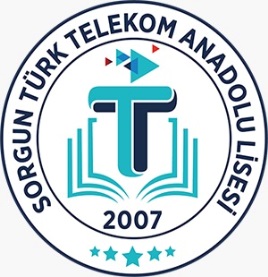 DOKÜMAN NOTTAL.D.37T.C.YAYIN NO01SORGUN KAYMAKAMLIĞIYAYIN TARİHİ…………..TÜRK TELEKOM ANADOLU LİSESİ REVİZYON NO00MÜDÜRLÜĞÜREVİZYON TARİHİ…/…/….…………….DERSİ 1.DÖNEM ZÜMRE ÖĞRETMENLER TOPLANTI TUTANAĞIKUR./BİR. KODU972465…………….DERSİ 1.DÖNEM ZÜMRE ÖĞRETMENLER TOPLANTI TUTANAĞISAYFA NOSayfa 1 / 1